Outpatient Services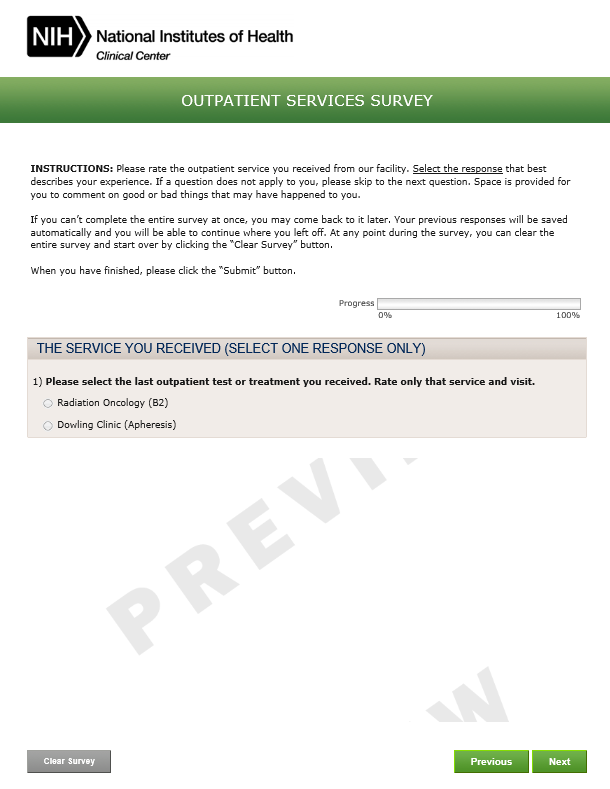 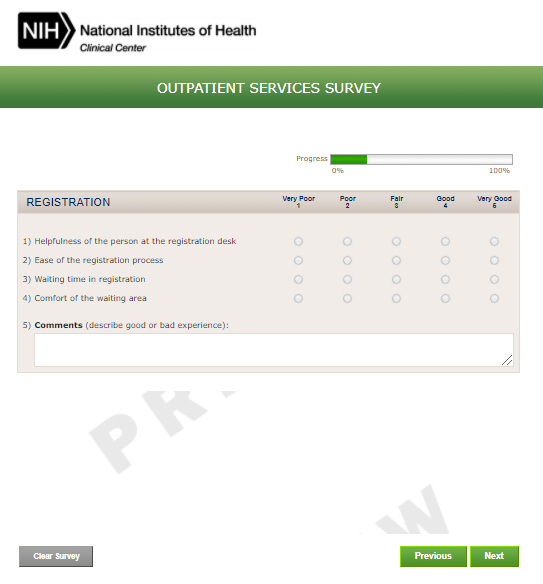 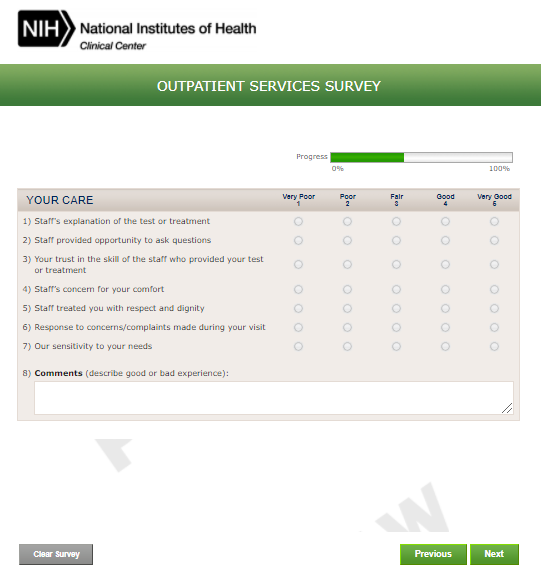 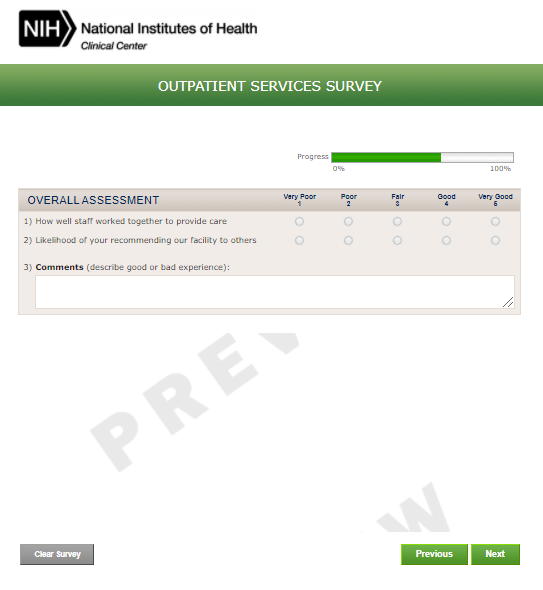 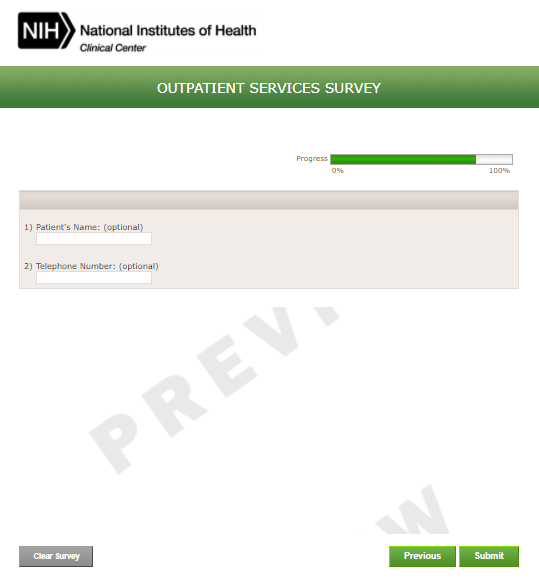 